Département de la langue française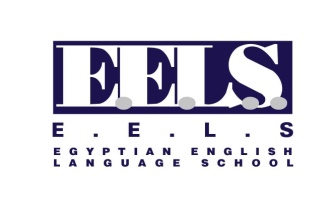                                                                                                             2ème secondaireGrammaireLe style direct et indirectDirect and indirect speechModèle de réponseExercices :Maman dit à ses filles : « lavez le visage. »Maman dit à ses filles de laver le visage.Papa dit à son fils : « fais le devoir. »Papa dit à son fils de faire le devoir.Papa demande à son fils : « Qu’est-ce qu’il fait ? »Papa demande à son fils ce qu’il fait.La maitresse dit aux élèves : « Levez-vous. »La maitresse dit aux élèves de se lever.Mona dit à son amie : « viens vite. »Mona dit à son amie de venir vite.Je demande : « Est-ce que tu vas bien ? »Je demande si tu vas bien.Le vendeur dit à un client : « porte cette chemise. »Le vendeur dit à un client de porter cette chemise.Le professeur dit à un élève : « reste calme . »Le professeur dit à un élève de rester calme.Alain demande : « Qu’est-ce qui se passe ? »Alain demande ce qui se passe.Je dis : « j’ai faim . »Je dis que j’ai faim.La maitresse dit aux élèves : «répondez aux questions ? »La maitresse dit aux élèves de répondre aux questions.La grand-mère dit aux enfants : « arrangez la chambre . »La grand-mère dit aux enfants d’arranger la chambre.Le père dit à Jean : « lave les mains . »Le père dit à Jean de laver les mains.David dit : « les touristes partent. »David dit que les touristes partent.Alain dit à son ami : « conduis la voiture doucement. »Alain dit à son ami de conduire la voiture doucement.                                         Exercices1.Conjugue ces verbes à l’impératif:Anne (regarder)……………….cette jupe.Tu es triste ? (téléphoner) ……………..moi.Jean, (travailler) ……………….(Travailler) ………………… vous êtes en retard.Claire,(donner)…………………moi un chocolat.(Attendre)…………………vous avez oublié les clés.(Aller) ………………. Te laver les mains.(Manger) ………………….. ta soupe.(Prendre) ………………… vos sac à dos.(Agrandir) ……………….ton image.Ne (dérranger) ……………….pas ton voisin.(Aller) …………….. chez le dentiste si tu as mal aux dents.Ne (jouer) ……………. pas avec le feu,vous risquez de vous brûler.(Donner) – moi ……………..un gâteau, s’il te plait.(Être) …………….. à l’heure,je ne t’attendrai pas.(Finir) ………………….vite notre travail,nous irons nous promener.(Revenir) ………………. vite, je m’ennuie de toi.(Présenter) ………………. nos billets à l’entrée.(Faire) ……………….. attention en déposant vos bagages.(Manger) ………………… ton repas. 